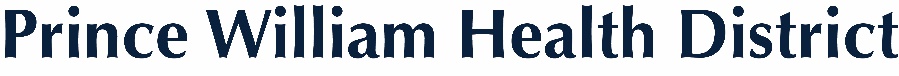 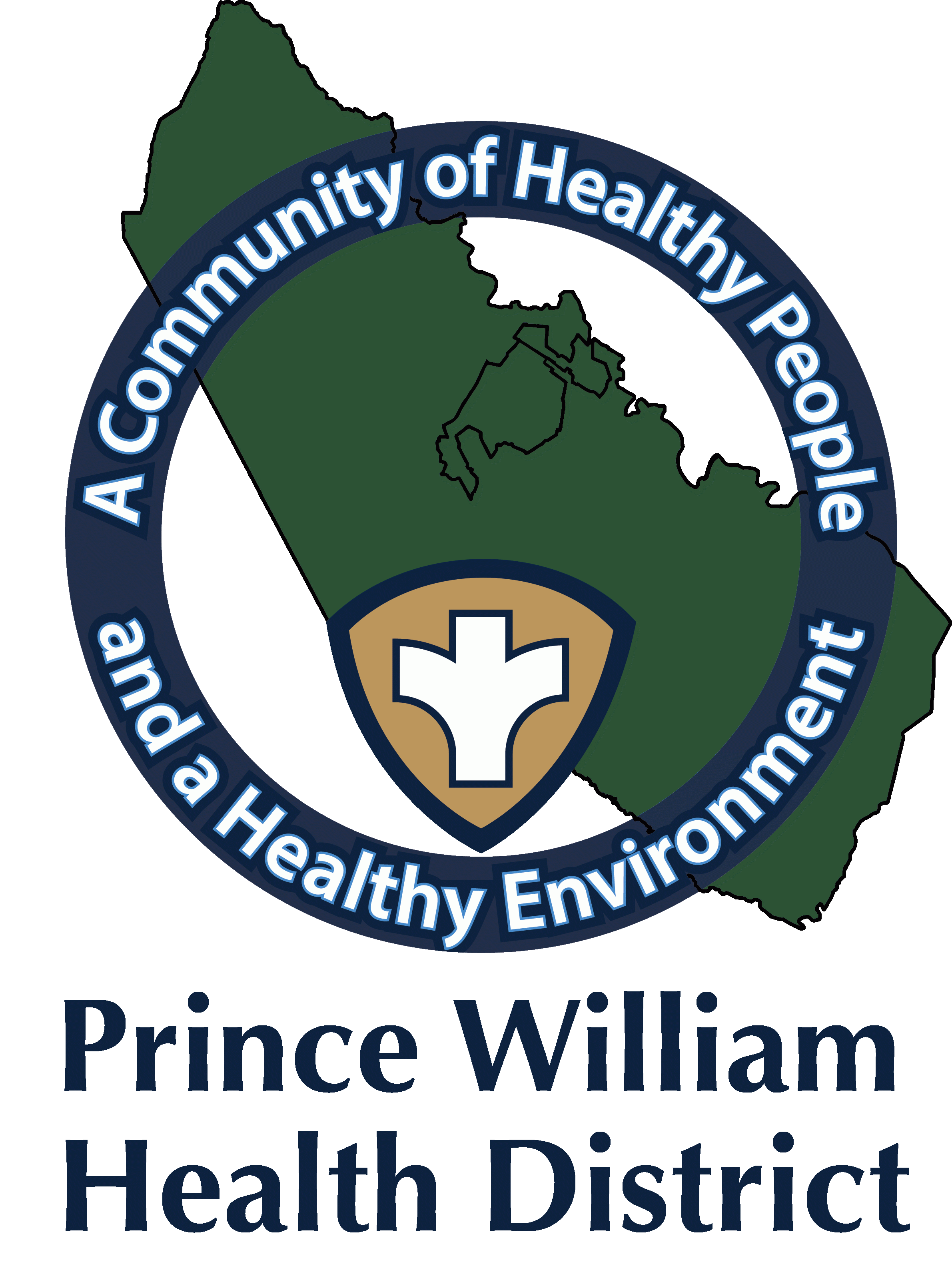   				     Information Update                                                                  Community Outreach Director                                                                                       Sean Johnson                                                                                                Sean.johnson@vdh.virginia.govOctober 1, 2021The Prince William Health District What You Should Know:Community Vaccination Clinic (CVC) OpensBeginning Thursday, October 7, 2021, a Community Vaccination Center (CVC) will open offering First, Second, Third, and Booster doses for the Pfizer BioNtech vaccine in the Prince William Health District. The CVC will operate by Prince William Health District (PWHD), Virginia Department of Health (VDH), and Ashbritt, a vaccination vendor. The location is the former Gander Mountain store, 14011 Worth Avenue, Woodbridge, VA 22192. The CVC will have appointments from 10 a.m. to 7:30 p.m., Mondays through Saturdays. Walk-ins accepted.Virginians who are eligible are invited to make an appointment for a free booster vaccination with the Pfizer-BioNTech COVID-19 vaccine. The CVC will offer not only the Pfizer vaccine, but Moderna and Johnson & Johnson. To get a vaccine it is recommended that you make an appointment, visit vaccinate.virginia.gov or call 877-VAX-IN-VA (877-829-4682, TTY users call 7-1-1). Assistance is available in English, Spanish, and more than 100 other languages.Bring your COVID-19 vaccine card or vaccine record with QR code. If you need a copy of your vaccine record, visit vaccinate.virginia.gov.  Masks must be worn at the CVC.                         Manassas Mall ClinicBeginning Monday October 4, Prince William Health District in partnership with Red Sea, a vaccination vendor, will reopen the Manassas Mall vaccination site six days per week offering First, Second, Third, and Booster doses for the Pfizer BioNtech vaccine. In addition to the Pfizer vaccine, Moderna and Johnson & Johnson will be offered on various days. The Mall is located at, 8300 Sudley Rd, Manassas, VA 20109. The closest door is marked “Manassas Mall” between the Uptown Alley entertainment center and Macy’s, near the intersection of Sudley Road and Rixlew Lane.  Once inside the door, turn right, and the clinic is the first storefront on the left.  You can also enter through the door marked “Manassas Mall” between the At Home store and the Autobahn Indoor Speedway, proceed down the corridor, turn left, and the clinic is the first storefront on the left.  To get a vaccine it is recommended that you make an appointment, visit vaccinate.virginia.gov or call 877-VAX-IN-VA (877-829-4682, TTY users call 7-1-1). Assistance is available in English, Spanish, and more than 100 other languages. However, walk-ins are accepted at certain days/times (see below).Mall Clinic Hours:Mondays: 12 p.m. to 4 p.m. (walk-ins accepted, vaccines offered: Pfizer, and Moderna)Tuesdays: 11 a.m. to 6 p.m. (clinic closed 2:30 pm to 3:00 pm, walk-ins accepted from 1:00 p.m. to 2:30 p.m., vaccines offered: Pfizer, Moderna, Johnson & Johnson)Wednesdays: 11 a.m. to 6 p.m. (clinic closed 2:30 pm to 3:00 pm, walk-ins accepted from 1:00 p.m. to 2:30 p.m., vaccines offered: Pfizer, Moderna, Johnson & Johnson)Thursdays: 11 a.m. to 6 p.m. (clinic closed 2:30 p.m. to 3:00 p.m., walk-ins accepted from 1:00 p.m. to 2:30 p.m., vaccines offered: Pfizer, Moderna, Johnson & Johnson)Fridays: 12 p.m. to 4 p.m. (walk-ins accepted)Saturdays: 9 a.m. to 5 p.m. (clinic closed 12:30 pm-1:00 pm, walk-ins accepted from 1:00 pm to 2:30 pm, vaccines offered: Pfizer, Moderna, Johnson & Johnson)Mobile Clinic UnitSaturday October 2, from 10:00 a.m. -2:00 p.m.Manassas Volunteer Fire Company, 9322 Centreville Rd., Manassas Va. 20110First, Second, Third doses, and those eligible for the Pfizer-BioNTech Booster dose.COVID-19 Vaccines Pfizer (for 12 and older) Johnson and Johnson (18 and older).No appointments are required. Walk-ins are accepted as long as supplies lasts. Weather permittingTuesday October 5, from 12:00 p.m. -2:30 p.m.Fresh World Grocery Store, 2042 Daniel Stuart Sq., Woodbridge, Va. 22191First, Second, Third doses, and for those eligible for the Pfizer-BioNTech Booster dose.COVID-19 Vaccines Pfizer (for 12 and older) Johnson and Johnson (18 and older).No appointments are required. Walk-ins are accepted as long as supplies lasts. Weather permitting.Tuesday October 5, from 4:00 p.m. -6:30 p.m.Americana Grocery, 14428 Jefferson Davis Hwy., Woodbridge Va. 22191First, Second, Third doses, and for those eligible for the Pfizer-BioNTech Booster dose.COVID-19 Vaccines Pfizer (for 12 and older) Johnson and Johnson (18 and older).No appointments are required. Walk-ins are accepted as long as supplies lasts. Weather permittingTesting: If you think you may have COVID-19, you can visit the VDH website to locate   COVID-19 testing sites or visit https://www.hhs.gov/coronavirus/community-based-testing-sites/index.htmlAlso, you can reach out to your healthcare provider for COVID-19 testing.  Pharmacies    offer COVID-19 testing and sell over-the-counter home testing kits.  https://www.vdh.virginia.gov/coronavirus/covid-19-testing/walgreens-partnership/ 